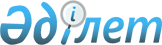 Об утверждении Правил разработки и реализации Программы государственных инвестиций
					
			Утративший силу
			
			
		
					Постановление Правительства Республики Казахстан от 31 декабря 1998 года № 1389. Утратило силу - постановлением Правительства РК от 18 ноября 2002 г. N 1219



      В целях реализации Указа Президента Республики Казахстан от 28 января 1998 года № 3834 
 U983834_ 
 "О мерах по реализации Стратегии развития Казахстана до 2030 года" и в соответствии с постановлением Правительства Республики Казахстан от 19 февраля 1998 года № 119 
 P980119_ 
 "О Плане мероприятий по реализации Программы действий Правительства Республики Казахстан на 1998-2000 годы" Правительство Республики Казахстан постановляет: 



      1. Утвердить прилагаемые Правила разработки и реализации Программы государственных инвестиций. 



      2. Образовать Комиссию по формированию Программы государственных инвестиций в составе согласно приложению. 



      3. Определить органом, ответственным за разработку и мониторинг реализации Программы государственных инвестиций, Министерство экономики Республики Казахстан. 



      


Сноска. Пункт 3 - в новой редакции согласно постановлению Правительства РК от 1.06.99г. N 673


 
 P990673_ 
 


. Внесены изменения - постановлением Правительства РК от 29 января 2000 г. N 139


 
 P000139_ 
 . 



      4. Признать утратившим силу постановление Правительства Республики Казахстан от 10 апреля 1997 года № 528 
 P970528_ 
 "О порядке подготовки, реализации и мониторинга проектов, включаемых в Программу государственных инвестиций". 



      5. Настоящее постановление вступает в силу со дня подписания. 


      

Премьер-Министр




      Республики Казахстан



Утверждены           



постановлением Правительства   



Республики Казахстан      



от 31 декабря 1998 года N 1389  


      


Сноска. Правила - в новой редакции согласно постановлению Правительства РК от 1.06.99г. N 673


 
 P990673_ 
 . 



Правила 






разработки и реализации Программы государственных инвестиций


 


      Настоящие Правила определяют цель, задачи, структуру, порядок разработки и реализации Программы государственных инвестиций. 





1. Общие положения




      1. Программа государственных инвестиций (далее - ПГИ) утверждаемая Правительством Республики Казахстан программа инвестирования государственных и/или привлекаемых государством, в том числе под государственные гарантии, средств по приоритетным секторам экономики. 



      2. Цель ПГИ - осуществление комплекса мероприятий по отбору и реализации приоритетных инвестиционных проектов и проектов институционального развития (технической помощи). 



      3. Под инвестиционными проектами подразумеваются проекты, связанные с созданием (приобретением) основных средств. 



      4. Под проектами институционального развития (технической помощи) подразумеваются следующие проекты: 



      1) разработка технико-экономических обоснований инвестиционных проектов; 



      2) подготовка проектов нормативных правовых актов; 



      3) институциональное укрепление государственных учреждений; 



      4) поддержка рыночных институтов. 



      5. Задачи, решаемые ПГИ: 



      1) реализация среднесрочных инвестиционных приоритетов государства; 



      2) обеспечение прозрачности государственных инвестиций для граждан Республики Казахстан, международных финансовых организаций и стран-доноров; 



      3) организация системной работы по подготовке, оценке, отбору, реализации и контролю за выполнением инвестиционных проектов и проектов институционального развития (технической помощи). 



      6. Источниками финансирования проектов ПГИ являются средства республиканского бюджета, внешние займы под правительственные гарантии и привлекаемые государством внешние гранты. 



      7. ПГИ является трехлетней программой. Объемы государственных инвестиций первого года ПГИ согласуются с соответствующими показателями утвержденного республиканского бюджета на этот год. 



      Объемы государственных инвестиций на последующие годы являются прогнозными и уточняются при утверждении республиканского бюджета на соответствующий год. 





2. Структура ПГИ




      8. ПГИ состоит из аналитической части и перечней проектов. 



      9. Аналитическая часть включает в себя анализ общей экономической ситуации, приоритеты государственной инвестиционной политики, анализ исполнения ПГИ за предыдущие годы, анализ финансовых возможностей для государственного инвестирования, систему действий государственных органов по реализации ПГИ, а также обоснование соответствия совокупности входящих в ее состав проектов указанным приоритетам. 



      10. Перечни проектов ПГИ содержат инвестиционные проекты и проекты институционального развития (технической помощи), финансируемые: 



      1) на возвратной основе (внешние займы под правительственную гарантию и кредиты республиканского бюджета); 



      2) на безвозвратной основе (привлекаемые государством внешние гранты и средства республиканского бюджета). 





3. Порядок разработки и утверждения ПГИ




      11. ПГИ разрабатывается как одна из составных частей индикативного плана социально-экономического развития Республики Казахстан. 



      12. Проведение мероприятий, связанных с подготовкой, отбором, экспертизой проектов, предлагаемых для включения в ПГИ, осуществляется центральными и местными органами государственного управления. Методическое руководство, координацию работ по отбору проектов, проведение экономической оценки проектов и подготовки базы данных проектов, предлагаемых для включения в ПГИ, осуществляет уполномоченный орган, ответственный за разработку и мониторинг реализации ПГИ (далее - Уполномоченный орган). 



      13. Необходимыми условиями для принятия Уполномоченным органом к рассмотрению предложений о включении в базу данных проектов, предлагаемых для включения в ПГИ, является соответствие предлагаемых проектов Стратегии "Казахстан 2030", текущим инвестиционным приоритетам, сформулированным в индикативном плане социально- экономического развития Республики Казахстан на соответствующий период, и отраслевым программам развития, а также наличие: 



      1) для инвестиционных проектов: 



      технико-экономического обоснования проекта и документации по проекту в соответствии с требованиями Уполномоченного органа; 



      отраслевого заключения соответствующего центрального исполнительного органа; 



      заключения экологической экспертизы Министерства природных ресурсов и охраны окружающей среды Республики Казахстан (в случаях, предусмотренных законодательством); 



      заключения Республиканского государственного предприятия "Государственная вневедомственная экспертиза проектов (Госэкспертиза)" Комитета по делам строительства Министерства энергетики, индустрии и торговли Республики Казахстан (в случаях, предусмотренных законодательством); 



      2) для проектов институционального развития (технической помощи): 



      заявки с экономическим обоснованием проекта и документации по проекту в соответствии с требованиями Уполномоченного органа с указанием формы и объемов помощи, сроков реализации, информации о наличии структурного подразделения, ответственного за реализацию проекта, и предполагаемых результатов по завершению проекта. 



      14. Для осуществления возложенных функций Уполномоченный орган вправе привлекать экспертов и консультантов и вносить предложения по созданию межведомственных рабочих групп для решения отдельных вопросов, возникающих в работе над ПГИ. 



      15. Для обеспечения согласованных подходов к формированию и изменению перечней проектов ПГИ создается Комиссия по формированию ПГИ (далее - Комиссия). 



      16. Персональный состав Комиссии утверждается Правительством Республики Казахстан. 



      17. Комиссия осуществляет следующие функции: 



      1) проводит комплексную оценку представляемых Уполномоченным органом перечней проектов ПГИ на соответствие государственным инвестиционным приоритетам; 



      2) определяет целесообразность включения проектов в ПГИ и предложенных форм финансирования по каждому проекту; 



      3) готовит заключения по вопросам выделения и перераспределения финансовых средств в рамках ПГИ. 



      18. ПГИ ежегодно обновляется и утверждается постановлением Правительства Республики Казахстан после утверждения республиканского бюджета. 



4. Контроль за реализацией ПГИ




 



      19. Уполномоченный орган проводит переговоры с донорами и кредиторами по наполнению конкретными проектами программ оказания помощи Республике Казахстан, осуществляет мониторинг и анализ показателей реализации проектов ПГИ и предоставляет информацию в Правительство Республики Казахстан. 



      20. Министерство финансов Республики Казахстан проводит переговоры с кредиторами относительно условий предоставления займов, осуществляет подготовку договоров по займам, финансирование проектов ПГИ в размерах, предусмотренных в республиканском бюджете, и контроль за целевым использованием выделенных и привлеченных средств. 


Приложение             



к постановлению Правительства  



Республики Казахстан       



от 31 декабря 1998 года N 1389  


Состав Комиссии



по формированию Программы государственных инвестиций     


      Сноска. Состав - с изменениями и дополнениями, внесенными постановлением Правительства РК от 1.06.99г. N 673  
 P990673_ 
 .


Джандосов                    - Заместитель Премьер-Министра



Ураз Алиевич                   - Министр финансов Республики



                               Казахстан, председатель


      



Аблязов Мухтар Кабулович     - Министр энергетики, индустрии и



                               торговли Республики Казахстан


      



Буркитбаев                   - Министр транспорта, коммуникаций



Серик Минаварович              и туризма Республики Казахстан



     



Солодченко                   - Председатель Агентства



Роман Владимирович             Республики Казахстан по



                               экономическому планированию



     



Утембаев Ержан Абулхаирович  - Председатель Агентства по



                               стратегическому планированию и



                               реформам Республики Казахстан



                               (по согласованию)

					© 2012. РГП на ПХВ «Институт законодательства и правовой информации Республики Казахстан» Министерства юстиции Республики Казахстан
				